Thursday 25th February 2021   YEAR 2Enjoy doing the activities listed.  The order to do them in is suggested below but you can change them to suit you. Please send me any work, photos or comments via Tapestry. Thank you. .Let’s get started challenge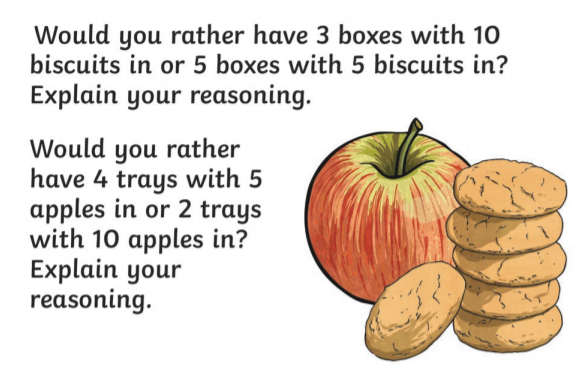 Maths 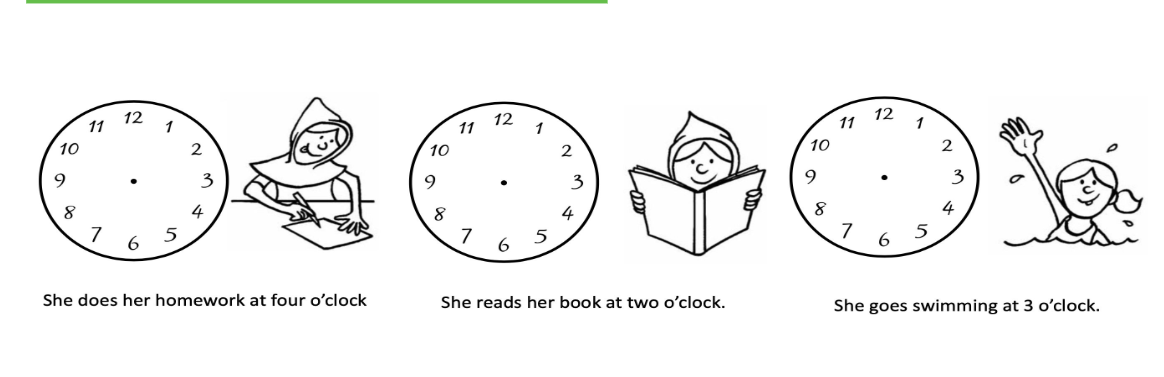 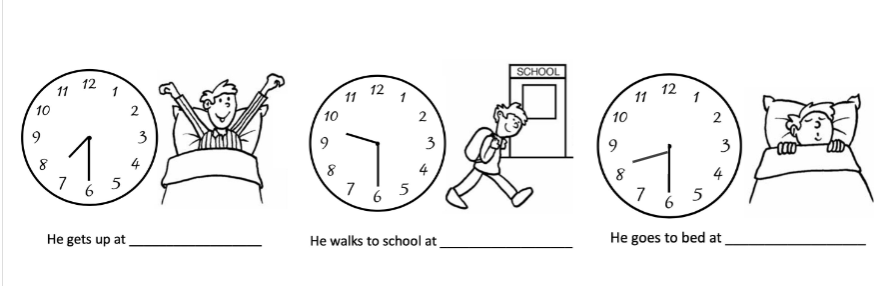 English Can I express my thoughts about the story?Extension: Can I give reasons for my answers? The part of the story I liked most was….._________________________________________________________________________________________________Because __________________________________________________________________________________________________The part of the story I didn’t like so much was……………._________________________________________________________________________________________________Because __________________________________________________________________________________________________Spellings Cut out the dominoes and match them up. MORNINGLet’s get started  challengeSee enlarged versions belowMaths Learning objective:  Can I read and set the time to o’clock and half past? This week you have learnt the days of the week and the months of the year.Today you will be learning how to tell the time using o’ clock and half past.You need to begin by making a clock with moving hands- see template on school website to cut out and make below Or follow link https://www.twinkl.co.uk/resource/T-N-062-Clocks-blank Keep this for tomorrow too.IntroductionLook at this clock 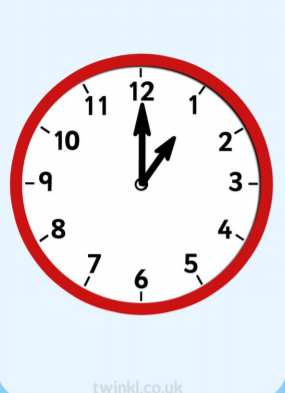 Look at this clock.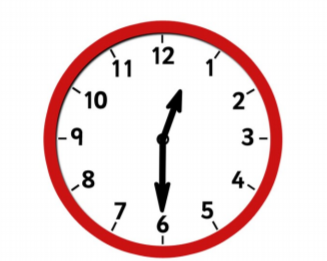 Follow the lesson here if you can. Start with the quiz to test your knowledge so far.https://classroom.thenational.academy/lessons/reading-and-writing-the-time-to-oclock-and-half-past-part-1-6wwpat If you can’t access Oak Academy then use these power points to help you. They can be printed off or accessed via https://www.twinkl.co.uk/resource/t-n-7132-telling-the-time-powerpoint   o clockhttps://www.twinkl.co.uk/resource/t-n-4546-new-telling-the-time-half-past   half past Activities  Take part in the activities on the Oak Academy website.The activity sheet is copied below. Or if you can’t access the Oak academy complete the sheet below English Learning objective:  Can I express my thoughts about the story?Extension: Can I give reasons for my answers? Introduction This week you have been exploring the story of Pandora and her box.Did you like the story?What did you especially like about the story and why?Were there any parts you didn’t like? Why?Did any parts surprise you?Activity :   Fill in the sheet below.Handwriting/ spellings or phonicsLearning objective: Can I spell the tricky words child, wild and children?Introduction:On Tuesday you learnt 3 new spellings, using one word to help you learn 2 more.Can you remember how to spell child, wild children?Activity       1. Practise the spellings of child, wild childrenIf you are confident in them embed your understanding of them by playing a game.Activity Tricky word dominoes! Cut out the tricky words below and match them up.(worksheet below)  Lunchtime!AFTERNOON Reading Read at least 3 pages of a book.    RE(Mrs Watson) See Power Point  See Power Point    Story/ yoga/ mindfulness activity  Cosmic yoga Additional notes for parents. Watch out for additional notes tomorrow as preparation for next week.  childwildchildrenchildwildchildrenchildwild